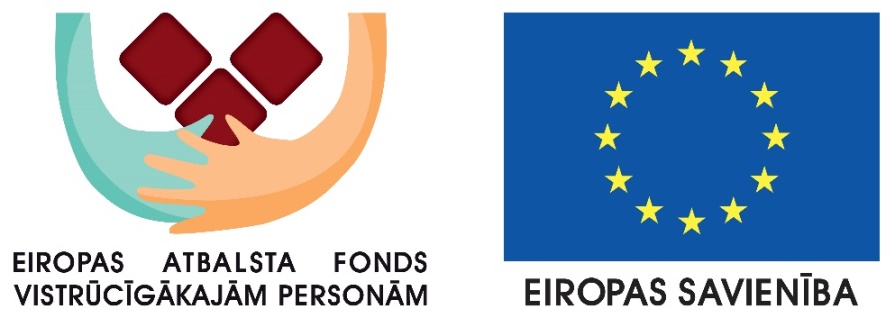 PĀRTIKAS PREČU KOMPLEKTA “P2016” SATURSAuzu pārslas0,4 kgMakaroni1,5 kgPilnpiena pulveris0,4 kgAugstākā labuma kviešu milti0,4 kgKartupeļu biezputra bez piena0,2 kgManna0,4 kgGriķi0,4 kgSautēta cūkgaļa0,5 kgSautēta liellopu gaļa0,25 kgTvaicēti rīsi0,4 kgAuksti spiesta nerafinēta rapšu eļļa0,5 lOlu pulveris0,1 kgCukurs0,5 kg